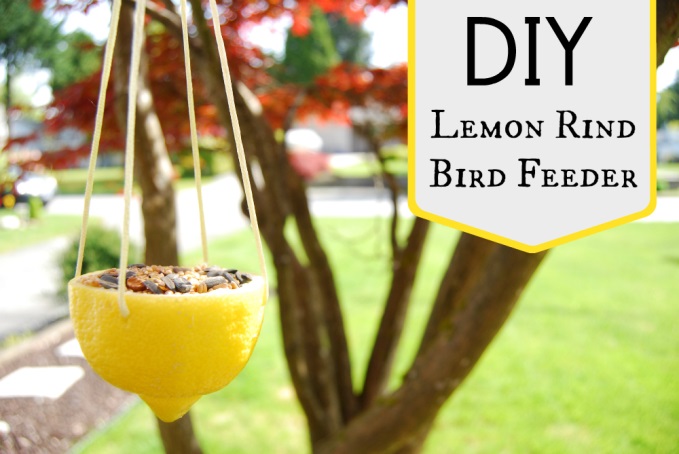 InstructionsThread the needle and tie a knot at the end of the string, then push the needle through one side of the citrus cup straight through to the otherPull up the centre of the loop to create a long loop for hangingDo a quarter turn with the needle and feed the needle straight through the rind this again, this time at right angles to the first set of holesPull the second centre string to meet the first and tie a knot on the outside of the citrus cup to secure everythingTo make the bird feed, take some bird seed and mix in a tablespoon of peanut butter for every half cup of seed to give it some ‘stick’. The peanut butter provides a very nutritious treat for the birds as it is high in calories and fat content.Carefully fill the cups with the stick seed mixture one scoop at a timeFind a spot to hang your new bird feeder! They can either be placed in the back garden or at a window sill. 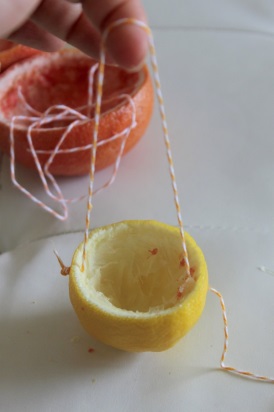 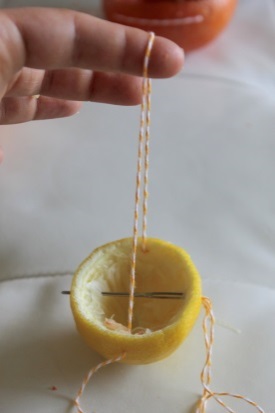 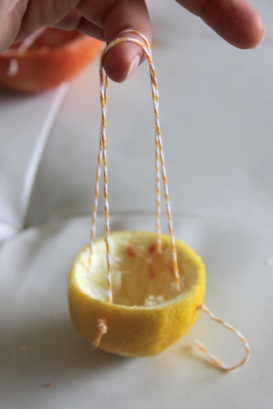 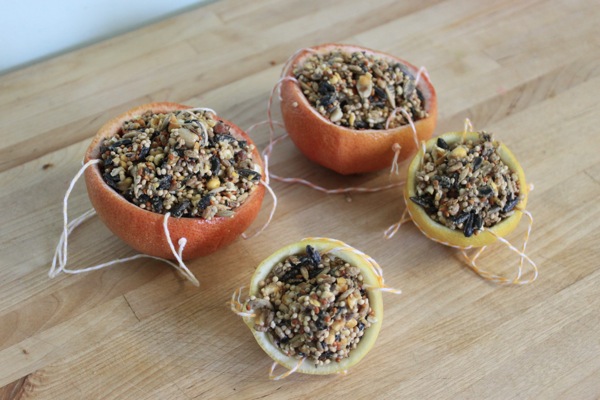 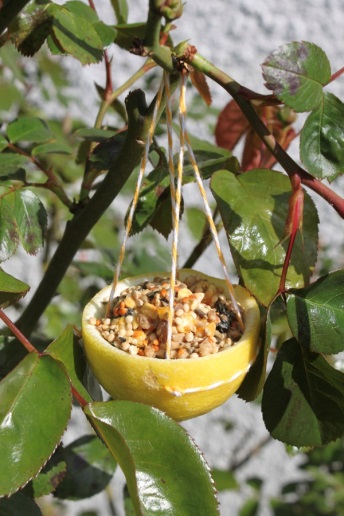 